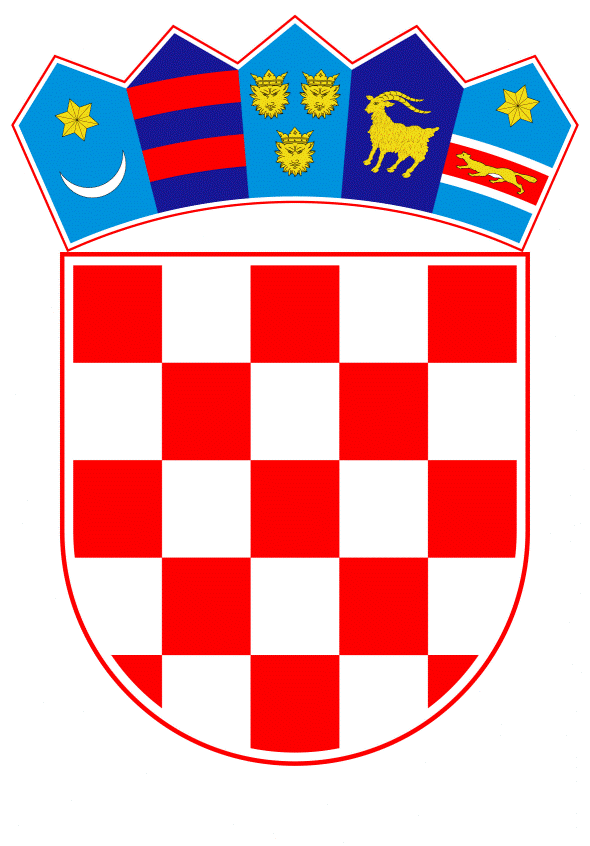 VLADA REPUBLIKE HRVATSKEZagreb, 20. ožujka 2024._______________________________________________________________________________________________________________________________________________________________________________________________________________Banski dvori | Trg sv. Marka 2  | 10000 Zagreb | tel. 01 4569 222 | vlada.gov.hrPRIJEDLOGNa temelju članka 43. stavka 1. Zakona o financiranju političkih aktivnosti, izborne promidžbe i referenduma (Narodne novine, br. 29/19., 98/19. i 126/21.), Vlada Republike Hrvatske je na sjednici održanoj __________ 2024. donijelaODLUKUO VISINI NAKNADE TROŠKOVA IZBORNE PROMIDŽBE ZA IZBOR ZASTUPNIKA U HRVATSKI SABORI.Ovom Odlukom utvrđuje se visina naknade troškova izborne promidžbe za izbor zastupnika u Hrvatski sabor.II.Pravo na naknadu troškova iz točke I. ove Odluke imaju političke stranke i neovisne liste koje na izborima za zastupnike u Hrvatski sabor dobiju više od 5 % važećih glasova birača izborne jedinice, političke stranke koje su predložile kandidate za zastupnike pripadnika nacionalnih manjina koji su postali zastupnici u Hrvatskom saboru, kandidati za zastupnike pripadnika nacionalnih manjina koje su kandidirali birači i udruge nacionalnih manjina, a koji su postali zastupnici u Hrvatskom saboru te kandidati za zastupnike pripadnika nacionalnih manjina zastupljenih u stanovništvu Republike Hrvatske s manje od 1,5 % stanovnika koji na izborima nisu postali zastupnici u Hrvatskom saboru, a dobili su više od 15 % važećih glasova birača izborne jedinice.III.Političke stranke, neovisne liste i kandidati za zastupnike pripadnika nacionalnih manjina iz točke II. ove Odluke imaju pravo na naknadu troškova izborne promidžbe u iznosu od 17.918,00 eura, po osvojenom zastupničkom mjestu prema konačnim rezultatima izbora, s time da se naknada troškova izborne promidžbe pojedinoj političkoj stranci, odnosno neovisnoj listi, odnosno kandidatu za zastupnika pripadnika nacionalnih manjina ne smije isplatiti u iznosu većem od ostvarenih troškova izborne promidžbe. IV.Političke stranke i neovisne liste koje su na izborima za zastupnike u Hrvatski sabor dobile više od 5% važećih glasova birača izborne jedinice, a nisu osvojile zastupničko mjesto u Hrvatskome saboru, imaju pravo na naknadu troškova izborne promidžbe u iznosu od 2.987,00 eura, s time da se naknada troškova izborne promidžbe pojedinoj političkoj stranci, odnosno neovisnoj listi ne smije isplatiti u iznosu većem od  ostvarenih troškova izborne promidžbe.V.Kandidati za zastupnike pripadnika nacionalnih manjina zastupljenih u stanovništvu Republike Hrvatske s manje od 1,5% stanovnika koji na izborima nisu postali zastupnici u Hrvatskom saboru, a dobili su više od 15% važećih glasova birača izborne jedinice, imaju pravo na naknadu u visini od 15% iznosa naknade koja pripada zastupniku, utvrđene u točki III. ove Odluke, s time da se naknada troškova izborne promidžbe pojedinom kandidatu za zastupnika pripadnika nacionalnih manjina ne smije isplatiti u iznosu većem od ostvarenih troškova izborne promidžbe.VI.Naknada troškova izborne promidžbe isplaćuje se političkim strankama na poseban račun političke stranke otvoren za financiranje troškova izborne promidžbe.Naknada troškova izborne promidžbe kandidatima za zastupnike pripadnika nacionalnih manjina te neovisnim listama isplaćuje se na poseban račun kandidata, odnosno osobe ovlaštene za zastupanje neovisne liste, otvoren za financiranje troškova izborne promidžbe.VII.Naknada troškova izborne promidžbe iz točaka III., IV. i V. ove Odluke isplatit će se iz državnog proračuna Republike Hrvatske, u roku od 15 dana od dana objave izvješća Državnog izbornog povjerenstva Republike Hrvatske o nadzoru poštivanja odredbi Zakona o financiranju političkih aktivnosti, izborne promidžbe i referenduma („Narodne novine“ br. 29/19., 98/19. i 126/21.) koje se odnose na izbornu promidžbu, iz članka 61. toga Zakona.VIII.Ova Odluka stupa na snagu prvoga dana od dana objave u „Narodnim novinama“.KLASA:URBROJ:Zagreb, ________ 2024.							    PREDSJEDNIK						           mr. sc. Andrej PlenkovićOBRAZLOŽENJEPredsjednik Republike Hrvatske donio je Odluku o raspisivanju izbora za zastupnike u Hrvatski sabor (Narodne novine, broj 32/24.), kojom je određeno da će se izbori održati 17. travnja 2024. godine. Zakonom o financiranju političkih aktivnosti, izborne promidžbe i referenduma (Narodne novine, br.  29/19., 98/19. i 126/21., dalje u tekstu: Zakon) u članku 43. u stavku 1. propisano je da visinu naknade troškova izborne promidžbe utvrđuje Vlada Republike Hrvatske odlukom, najkasnije sedam dana od dana objave odluke o raspisivanju izbora, te da se odluka Vlade objavljuje u Narodnim novinama.Sukladno članku 42. stavku 1. podstavcima 3., 4. i 5. Zakona, pravo na naknadu troškova izborne promidžbe na izborima za zastupnike u Hrvatski sabor  imaju:  – političke stranke i neovisne liste koje na izborima za zastupnike u Hrvatski sabor dobiju više od 5 % važećih glasova birača izborne jedinice– političke stranke koje su predložile kandidate za zastupnike pripadnika nacionalnih manjina koji su postali zastupnici u Hrvatskom saboru te kandidati za zastupnike pripadnika nacionalnih manjina koje su kandidirali birači i udruge nacionalnih manjina, a koji su postali zastupnici u Hrvatskom saboru– kandidati za zastupnike pripadnika nacionalnih manjina zastupljenih u stanovništvu Republike Hrvatske s manje od 1,5 % stanovnika koji na izborima nisu postali zastupnici u Hrvatskom saboru, a dobili su više od 15 % važećih glasova birača izborne jedinice, imaju pravo na naknadu u visini od 15 % iznosa naknade koja pripada zastupniku.Naknada troškova izborne promidžbe isplaćuje se iz državnog proračuna Republike Hrvatske.Sukladno članku 44. stavcima 1., 2. i 3. Zakona, naknada troškova izborne promidžbe, isplaćuje se političkim strankama, kandidatima za zastupnike pripadnika nacionalnih manjina te neovisnim listama, na poseban račun političke stranke, odnosno kandidata, te osobe ovlaštene za zastupanje neovisne liste, otvoren za financiranje izborne promidžbe, a sredstva za naknadu troškova izborne promidžbe za izbor zastupnika u Hrvatski sabor raspoređuju se političkim strankama, kandidatima za zastupnike pripadnika nacionalnih manjina koje su kandidirali birači i udruge nacionalnih manjina, razmjerno broju osvojenih zastupničkih mjesta prema konačnim rezultatima izbora.Naknada troškova izborne promidžbe, sukladno članku 44. stavku 7. Zakona, ne smije se isplatiti političkim strankama, neovisnim listama i kandidatima u iznosu većem od ostvarenih troškova izborne promidžbe.Rok isplate naknade troškova izborne promidžbe utvrđen je člankom 45. Zakona, kojim je propisano da će se naknada troškova izborne promidžbe isplatiti u roku od 15 dana od dana objave izvješća Državnog izbornog povjerenstva o nadzoru poštivanja odredbi ovoga Zakona koje se odnose na izbornu promidžbu, iz članka 61. Zakona. Prema članku 61. Zakona, izvješće Državnog izbornog povjerenstva o nadzoru poštivanja odredbi tog Zakona koje se odnose na izbornu promidžbu objavljuje se na mrežnim stranicama Državnog izbornog povjerenstva u roku od 60 dana od dana objave konačnih rezultata izbora. Prijedlogom ove Odluke predlaže se da se za političke stranke, neovisne liste i kandidate za zastupnike pripadnika nacionalnih manjina koje su kandidirali birači i udruge nacionalnih manjina, po osvojenom zastupničkom mjestu u Hrvatskome saboru prema konačnim rezultatima izbora, utvrdi naknada troškova izborne promidžbe u iznosu od 17.918,00 eura, s time da se naknada troškova izborne promidžbe pojedinoj političkoj stranci, neovisnoj listi te kandidatu za zastupnika pripadnika nacionalnih manjina ne smije isplatiti u iznosu većem od ostvarenih troškova izborne promidžbe. Također se predlaže da se za političke stranke i neovisne liste koje su na izborima za zastupnike u Hrvatski sabor dobile više od 5% važećih glasova birača izborne jedinice, a nisu osvojile zastupničko mjesto u Hrvatskome saboru utvrdi naknada u iznosu od 2.987,00 eura, s time da se naknada troškova izborne promidžbe pojedinoj političkoj stranci, odnosno neovisnoj listi ne smije isplatiti u iznosu većem od ostvarenih troškova izborne promidžbe.Također, sukladno članku 42. stavku 1. podstavku 5. Zakona, Prijedlogom odluke se utvrđuje da kandidati za zastupnike pripadnika nacionalnih manjina zastupljenih u stanovništvu Republike Hrvatske s manje od 1,5% stanovnika koji na izborima nisu postali zastupnici u Hrvatskom saboru, a dobili su više od 15% važećih glasova birača izborne jedinice, imaju pravo na naknadu u visini od 15% iznosa naknade koja pripada zastupniku, utvrđene u točki III. ove Odluke, s time da se  naknada troškova izborne promidžbe pojedinom kandidatu za zastupnika pripadnika nacionalnih manjina ne smije isplatiti u iznosu većem od ostvarenih troškova izborne promidžbe.Sredstva potrebna za naknadu troškova izborne promidžbe za izbor zastupnika u Hrvatski sabor u iznosu 2.760.000,00 eura osigurana su u Državnom proračunu Republike Hrvatske za 2024. godinu i projekcijama za 2025. i 2026. godinu.Sukladno navedenom, predlaže se Vladi Republike Hrvatske donošenje ove Odluke. Predlagatelj:Ministarstvo pravosuđa i upravePredmet:Prijedlog odluke o visini naknade troškova izborne promidžbe za izbor zastupnika u Hrvatski sabor